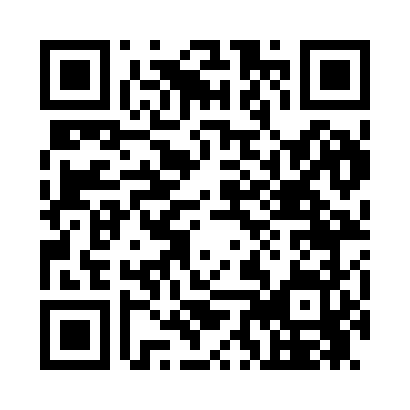 Prayer times for Courtableau, Louisiana, USAWed 1 May 2024 - Fri 31 May 2024High Latitude Method: Angle Based RulePrayer Calculation Method: Islamic Society of North AmericaAsar Calculation Method: ShafiPrayer times provided by https://www.salahtimes.comDateDayFajrSunriseDhuhrAsrMaghribIsha1Wed5:126:231:054:427:468:582Thu5:116:221:044:427:478:593Fri5:096:221:044:427:489:004Sat5:086:211:044:427:489:015Sun5:076:201:044:427:499:016Mon5:066:191:044:427:509:027Tue5:056:181:044:427:509:038Wed5:046:181:044:427:519:049Thu5:036:171:044:427:529:0510Fri5:036:161:044:427:529:0611Sat5:026:151:044:427:539:0712Sun5:016:151:044:427:539:0813Mon5:006:141:044:427:549:0814Tue4:596:131:044:427:559:0915Wed4:586:131:044:427:559:1016Thu4:576:121:044:427:569:1117Fri4:576:111:044:427:579:1218Sat4:566:111:044:427:579:1319Sun4:556:101:044:427:589:1320Mon4:546:101:044:427:599:1421Tue4:546:091:044:427:599:1522Wed4:536:091:044:428:009:1623Thu4:526:081:044:428:019:1724Fri4:526:081:044:428:019:1825Sat4:516:081:054:428:029:1826Sun4:516:071:054:428:029:1927Mon4:506:071:054:428:039:2028Tue4:506:071:054:428:039:2129Wed4:496:061:054:428:049:2130Thu4:496:061:054:438:059:2231Fri4:486:061:054:438:059:23